РОССИЙСКАЯ ФЕДЕРАЦИЯ
БРЯНСКАЯ ОБЛАСТЬАДМИНИСТРАЦИЯ ДУБРОВСКОЕО РАЙОНА
ПОСТАНОВЛЕНИЕот «29»   01   	2014 г. №70п. ДубровкаОб утверждении проекта планировки земельного участка по объекту ««Линейно - кабельное сооружение ВОЛС» отводы от трассы Брянск - Смоленск» трассы МЗ-БС «Дубровка МЦ» по территории Дубровского района Брянской областиРассмотрев протокол публичных слушаний №1 от 17.01.2014г. по проекту планировки	земельного	участка	по	объекту	««Линейно	-	кабельноесооружение ВОЛС» отводы от трассы Брянск - Смоленск» трассы МЗ-БС «Дубровка МЦ»ПОСТАНОВЛЯЮ:Утвердить документацию по планировке территории: проект планировки	земельного	участка	по	объекту	««Линейно	-	кабельноесооружение ВОЛС» отводы от трассы Брянск - Смоленск» трассы МЗ-БС «Дубровка МЦ».Опубликовать в районной газете «Знамя труда» и разместить на официальном сайте администрации Дубровского района www.admdubrovka.ru. документацию по планировке территории: проект планировки земельного участка по объекту ««Линейно - кабельное сооружение ВОЛС» отводы от трассы Брянск - Смоленск» трассы МЗ-БС «Дубровка МЦ» и настоящее постановление.Контроль за исполнением настоящего постановления возложить на заместителя главы администрации Дубровского района по строительству и ЖКХ Немченкова В.В.И.о. главы администрации Дубровского района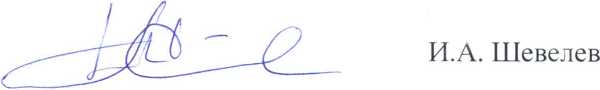 Исп. Чураков А.А. тел: (48332) 9-14-03